Fecha: 18 de diciembre de 2013Boletín de prensa Nº 907PASTO, CUARTO MEJOR MUNICIPIO DEL PAÍS EN GESTIÓN INTEGRALPasto fue elegido este año como el cuarto municipio con el mejor desempeño integral, tras la evaluación que hace el Departamento Nacional de Planeación. En primer lugar se ubica Mosquera Cundinamarca, segundo y tercer lugar Barranquilla y Fusagasugá respectivamente, la noticia fue dada a conocer por parte del alcalde, Harold Guerrero López en el desarrollo de la Rendición Pública de Cuentas.La evaluación que se realiza de forma anual mide indicadores como la eficacia y el avance en la ejecución del Plan de Desarrollo en el Pasto obtuvo una puntuación de 86.9. Entre otros factores evaluados se encuentra la eficiencia con 76.34 de puntuación que hace referencia a la cobertura y calidad de los diferentes programas; el cumplimiento del sistema general de participaciones y lo que invierte la Alcaldía en beneficio de la comunidad y la buena y correcta gestión de recursos. El Departamento Nacional de Planeación califica como sobresaliente al Municipio de Pasto en el rango de índice integral lo que significa un promedio mayor a 80 puntos sobre 100.ALCALDE PRESENTÓ RENDICIÓN DE CUENTAS A PASTO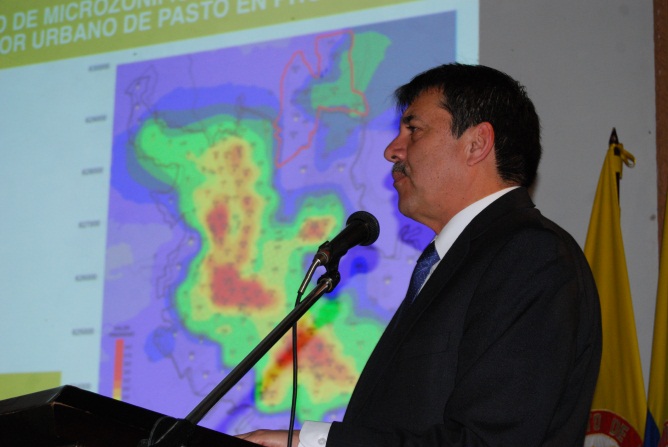 En su presentación el alcalde Harold Guerrero López manifestó que en esta ocasión, la rendición de cuentas coincide con el cierre de los primeros dos años de la gestión administrativa que va encaminada a la integración de Pasto a las políticas de inversión nacional. Una muestra representativa de los acercamientos con el Gobierno Central fue la reciente Cumbre de Alcaldes de Ciudades Capitales que contó con la  presencia del Presidente de la República Juan Manuel Santos y buena parte de su equipo de trabajo.El alcalde manifestó que el 2013 fue el año de la ejecución de importantes recursos en proyectos de capital que se traducen en el crecimiento y desarrollo de la ciudad, donde han participado diversos sectores socio económicos como parte de las cadenas productivas relacionadas con las líneas de inversión y se ha visto reflejada en mejorías en los aspectos más sensibles que motivan las políticas públicas, lo que indican la reducción de la pobreza y el desempleo.Uno de los logros alcanzados es la inclusión de Pasto dentro del programa de Ciudades Sostenibles y Competitivas, liderado por Findeter en alianza con el Banco Interamericano de Desarrollo. “Hacer parte de este grupo de 6 ciudades a nivel nacional asegura la posibilidad de acceder a una planeación estratégica de proyectos con expertos internacionales que, en el entorno del Gobierno Nacional cuenta con decidido respaldo para la asignación y gestión de los recursos que aseguren su ejecución. El programa se constituye en una estrategia de planeación que será el aval en la ejecución de los proyectos estratégicos para la ciudad, con un horizonte de planeación de 50 años”, precisó el alcalde.A esto se suma, la permanente gestión del mandatario local, la cual le ha permitido a la administración obtener a título gratuito la Sede donde funciona la Secretaría de Bienestar Social, un Lote de 6.000 metros cuadrados en el sector de Sumatambo, consecución del predio del antiguo IDEMA y la sede administrativa del antiguo Seguro Social, en el sector de San Andrés.IMPORTANTES AVANCES EN MATERÍA DE GESTIÓN AMBIENTAL Y DEL RIESGODurante la intervención de la Secretaría de Gestión Ambiental, Miriam Herrera Romo en la rendición pública de cuentas, la funcionaria informó que en el tema de acueductos rurales se logró la viabilización y aprobación del proyecto de construcción de la tercera fase del acueducto multiveredal de Santa Bárbara a través del Sistema General de Regalías, con una inversión de 3.702 millones de pesos, de los que el municipio cofinancia 1.200 millones. El proyecto se encuentra en fase de contratación.Así mismo, dos acueductos construidos, en Villanueva, Juanoy y optimización  tanque de Jongovito Centro. 7 proyectos de acueductos rurales adjudicados: Botana, Chachatoy, San Antonio de Casanare, Alto San Pedro, San Cayetano, Tosoabí, por valor de $1.400 millones. Optimización acueducto Cabrera Centro, 12 acueductos mejorados con 17,78 kilómetros en expansión de redes. Más de 18.500 personas beneficiadas. En lo que tiene que ver con acueductos rurales, el municipio ha comenzado la ejecución del crédito aprobado por el BID para el programa “Agua para el campo”. Este programa, aprobado en 2009, no había tenido ejecución alguna y se logrado dinamizar los proyectos.Frente al manejo y disposición de escombros, el alcalde de Pasto informó que la actividad de construcción en la ciudad ha pasado de atender el manejo de 11.193 metros cúbicos en 2011 a 258.600 metros cúbicos en 2012. Frente a los desafíos que esta dinámica plantea, para 2013 la Escombrera Municipal recibe 2.800 metros cúbicos por mes; y 4 escombreras particulares normalizadas reciben 225.000 metros cúbicos año.En el tema de Gestión del Riesgo de Desastres, la política de la Administración Municipal se ha orientado a fortalecer la elaboración de estudios y acciones para reducir el impacto de los desastres cuando estos ocurren.  Ciudadanos y gobierno con un mayor conocimiento del riesgo, son menos vulnerables a los desastres.En ese sentido, en cuanto al conocimiento del riesgo, está por finalizar la primera fase de los estudios de microzonificación sísmica adelantados por el Servicio Geológico Colombiano por valor de 500 millones de pesos. Se consiguió recursos adicionales de la Nación y Gobernación de Nariño para iniciar en 2014 la segunda fase, por valor de 780 millones de pesos. Adicionalmente, se elaboró estudios geoeléctricos para verificar la presencia de túneles por antigua explotación minera en el barrio Villa Ángela y la IEM Centro de Integración Popular. Finalmente la preparación para el manejo, respuesta y recuperación ante los desastres ha permitido dotar a los bomberos de maquinaria para rescate y equipo de protección personal por valor de 697 millones de pesos. Así mismo, se gestionó la donación por parte del Gobierno de Japón de una maquina extintora de respuesta rápida, avaluada en 120 millones de pesos.Contacto: Secretaria de Gestión Ambiental, Miriam Herrera Romo. Celular: 3117146594REDUCIR HOMICIDIOS Y HECHOS DELINCUENCIALES, MAYOR RETO PARA EL 2014El secretario de Gobierno de la Alcaldía de Pasto, Gustavo Núñez Guerrero, ratificó que el mayor reto para el 2014 es disminuir al máximo las muertes violentas y los casos de delincuencia como robos a residencias, apartamentos, atracos y hurto de automotores. El funcionario manifestó durante la rendición de cuentas del alcalde Harold Gurrero López, que la entrada en vigencia de la Policía Metropolitana este 26 de diciembre con más de 500 agentes, permitirá adoptar medidas preventivas que cierren el paso a la delincuencia común y organizada.“Esto es posible siempre y cuando la comunidad colabore y de aviso oportuno a las autoridades, pues la seguridad es un plan integral en donde todos debemos aportar”, enfatizó Núñez Guerrero. El funcionario agregó que el plan de seguridad y convivencia ciudadana cuenta con el apoyo del Gobierno Nacional y ha sido tomado como ejemplo en otras ciudades dentro y fuera del país, como sucedió recientemente en Guatemala.La mayor preocupación del mandatario local es la tasa de homicidios que a corte noviembre de 2013 está en un 20%, siete puntos menos que en el año 2009 cuando Pasto se situó entre las cinco ciudades que superaron el 27% de muertes violentas, agrego Núñez Guerrero. Señaló además que se han atendido a más de 2.697 personas en situación de desplazamiento y llamó la atención de la comunidad ante un eventual post-conflicto.Finalmente precisó que a la fecha se han cerrado más de 18 establecimientos públicos que no cumplieron con las normas y anunció que estos operativos de vigilancia e inspección se mantendrán para garantizar a la comunidad de Pasto una ciudad segura y en paz.Contacto: Secretario de Gobierno, Gustavo Núñez Guerrero. Celular: 3206886274INVERSIÓN EN INFRAESTRUCTURA PARA EL SECTOR SALUDEn el tema de salud, el alcalde Harold Guerrero López precisó que en el 2013 se logró inversiones en infraestructura para el sector salud por más de 26.000 millones de pesos, dando prioridad al fortalecimiento financiero de la ESE Pasto Salud. Entre los proyectos prioritarios está el mejoramiento y dotación del Centro de Salud San Vicente, Centro de Salud Tamasagra, Centro de Salud Lorenzo de Aldana, Hospital Local Civil y adquisición de Unidades Móviles.En su presentación, la Secretaría de Salud, Carola Muñoz Rodríguez, dio a conocer que Pasto es la única ciudad con cero muertes maternas evitables, caracterizado por el avance en la vigilancia de los servicios de salud. En cuanto a la población del régimen subsidiado, la funcionaria manifestó que el propósito de la Administración Local es llegar a la universalización del aseguramiento, puesto que en el momento se cuenta con el 95% de la cobertura, cumpliendo las metas del plan de desarrollo.Con respecto al tema de vacunación, se ha cumplido con todos los esquemas. “En un plan piloto se han vacunado 3.386 niñas contra el papiloma humano”, precisó la funcionaria, además de la inversión de 7.626 millones de pesos en los centros de salud, cuya ejecución comenzará los primeros meses de 2014.En julio del presente año, se aprobó el proyecto de construcción y dotación del hospital de baja complejidad en la comuna 3 del Municipio de Pasto, como parte del proyecto “Fortalecimiento de la red de prestación de servicios de salud de la red centro del Departamento de Nariño”, por un valor ya presupuestado de 18.570 millones de pesos, de los cuales 15.853 millones corresponden a recursos provenientes del Sistema General de Regalías.En relación con este proyecto es pertinente señalar que en el presupuesto 2014, aprobado en octubre pasado, el Municipio apropió recursos por 1.680 millones de pesos para compensar la zona deportiva a los habitantes de la comuna 3. Por su parte, el Gerente de la ESE Pasto Salud, Bernardo Ocampo indicó que el fortalecimiento en la infraestructura permitió avanzar en la mejora del servicio a los habitantes. Para esto, se han adelantado acciones mediante Acuerdos  020  del  25 de junio y 042 del 24 de noviembre de 2013 y por iniciativa de la Administración, el Concejo de Pasto autorizó al alcalde para transferir a título gratuito unos bienes inmuebles de propiedad del Municipio, mediante donación a la ESE Pasto Salud.  En virtud de la autorización, se transfirieron 17 predios entre centros y puestos de salud urbanos y rurales, con un valor estimado de 7.000 millones de pesos.Contacto: Secretaria de Salud, Carola Muñoz Rodríguez. Celular: 3183591581PASTO ALCANZA UN 91% DE COBERTURA EDUCATIVAEn materia educativa, el alcalde de Pasto Harold Guerrero López indicó en la rendición pública de cuentas que los recursos del Sistema General de Participaciones han permitido avanzar en la gratuidad de la educación en Colombia. Hoy, el municipio atiende 67.840 estudiantes de forma gratuita, con un profundo contenido y efecto social.   Desde el presente año, en un esfuerzo con recursos propios, el municipio concertó con los rectores de 49 Instituciones Educativas Municipales, alivios educativos adicionales por gratuidad, que consisten en el aporte de 10.000 pesos por estudiante que son transferidos por el municipio con recursos propios. Este es un esfuerzo que se espera mantener para fortalecer la gestión en las IEM. Con respecto a la conectividad y tecnología se han gestionado 5.004 computadores por valor de 2.837 millones de pesos, de los que ya han sido entregados 2.358 por valor de 1.344 millones de pesos. Para 2014, se entregarán 2.646 computadores, de los cuales mil se obtuvieron como resultado de la última cumbre de alcaldes de capitales realizada en la ciudad. Durante la rendición el secretario de Educación, Jaime Guerrero Vinueza señaló que en 2013 se muestra una cobertura educativa del 91%. Para el efecto, se adelantó programas como el de transporte escolar, que permite que 1.742 estudiantes de zonas de difícil acceso y seguridad puedan asistir a 24 Instituciones Educativas, con una inversión superior a los 561 millones de pesos. En materia de infraestructura educativa, en 2013 se efectuó 15 obras de mejoramiento, de las cuales una ya está concluida, y 7 nuevas construcciones que se encuentran en ejecución, con una inversión total de 3.912 millones de pesos, ingresos del Ministerio de Educación, sector solidario y cooperación internacional. Contacto: Secretario de Educación, Jaime Guerrero Vinueza. Celular: 3164244300DUPLICAN ATENCIÓN A PRIMERA INFANCIA, ADULTO MAYOR Y POBLACIÓN EN DISCAPACIDADLa secretaria de Bienestar Social, Laura Patricia Martínez Baquero presentó en su informe de rendición de cuentas de la Alcaldía de Pasto, los avances de cobertura de los diferentes programas de asistencia que adelanta la dependencia en beneficio de la primera infancia e infancia, adulto mayor, población en situación de discapacidad, entre otras iniciativas. En el caso del programa “Más Familias en Acción” se duplicó la asistencia. Según la funcionaria, de 17 mil familias pasó a 34 mil atendidas en el 2013, lo que implica que la secretaría cumplió con retos institucionales, teniendo en cuenta el trabajo en el proceso de mejoramiento con el Departamento para la Prosperidad Social, del Gobierno Nacional. Así mismo, está la ampliación de cobertura en el programa Adulto Mayor, del cual se pasó de 2.200 beneficiados a 8.200 personas, a quienes se les prestó la atención en condiciones dignas en los 7 puntos de pago establecidos para el pago de subsidios a esta población. Frente al tema el alcalde de Pasto Harold Guerrero López informó que este miércoles 18 de diciembre recibió la noticia del Gobierno Nacional sobre la ampliación de 3.396 nuevos cupos de manera que en el año 2014 se atenderán 11.648 beneficiarios. En cuanto a inversiones, el municipio priorizó proyectos que beneficiará a la primera infancia a través de recursos del Conpes con destino a los cuatro nidos nutrir. A esto se suma obras de infraestructura en el corregimiento de Catambuco, se están terminando unas obras en la Institución Educativa Municipal Heraldo Romero y el Jardín Piloto.Otro de los proyectos que ha generado expectativa entre la comunidad es la construcción del Centro Vida para el Adulto Mayor, el cual ha tenido avances muy significativos y ya fueron contratados los estudios para la infraestructura. La secretaria de Bienestar Social manifestó que en el 2014 seguirá trabajando y gestionando recursos para fortalecer los diferentes programas en beneficio de toda la población del sector urbano y rural de Pasto.Contacto: Secretaria de Bienestar Social, Laura Patricia Martínez Baquero. Celular: 3016251175ALCALDÍA LOGRA MÁS CUPOS DE VIVIENDA PARA EL SECTOR RURALEn cuanto a vivienda, el alcalde Harold Guerreo López hizo su presentación enfocándose en el sector rural donde con una gestión importante ante el Banco Agrario de Colombia se pudo canalizar recursos del nivel nacional y regional.“En la pasada convocatoria del Banco Agrario de Colombia, efectuada el pasado mes de julio, logramos la adjudicación de cerca de 260 subsidios de vivienda en la modalidad de “Construcción en Sitio Propio”, con un valor del proyecto de 4.700 millones de pesos”, manifestó el alcalde, quien agregó que con la gestión se beneficiarán familias vulnerables de corregimientos como: Morasurco, La Caldera, Mapachico, Genoy y Catambuco, incluyendo además a comunidad de resguardos indígenas.Esta gestión, sumada a los importantes logros conseguidos en las convocatorias pasadas 2012 y primera de 2013, da como resultado la adjudicación de más de 7.200 millones de pesos del Gobierno Nacional, más otros 800 millones de pesos de recursos de Regalías, frente a los que el municipio ha asumido también contrapartidas por más 900 millones de pesos, para un acumulado de 587 subsidios de vivienda asignados, dando cobertura a los 17 corregimientos.En lo que respecta a conexiones intradomiciliarias, con una inversión que a la fecha supera los 2.100 millones de pesos, más de 690 familias que pertenecen a 14 barrios vulnerables de Pasto, se están beneficiando con el acceso a la red de acueducto y alcantarillado para hogares que en pleno siglo 21 no lo tenían, interviniendo además de las conexiones, la habilitación de baños y cocinas de los hogares.El director de Invipasto, Mario Enríquez Chenas precisó que el proceso de adjudicación de las viviendas gratuitas se ha realizado paulatinamente y que avanza satisfactoriamente donde la Administración Local es garante que los procedimientos se desarrollen de manera transparente para beneficio de las familias priorizadas.Contacto: Director INVIPASTO, Mario Enríquez Chenas. Celular: 3122572339EJECUCIÓN SISTEMA ESTRATÉGICO DE TRANSPORTE PÚBLICOEl Sistema Estratégico de Transporte Público ha pasado de ser un proyecto esperanzador, a ser un conjunto de ejecutorias que la ciudadanía puede observar y lo que es mejor, ha comenzado a disfrutar, así lo aseguró el alcalde Harold Guerrero López durante la rendición de cuentas quien agregó que el presupuesto de 2013 se aforó en $106.973 millones de pesos. De ellos, a 30 de noviembre se ha ejecutado $88.529 millones, que corresponden al 83% de la apropiación y para cierre de vigencia se proyecta una ejecución del 97%. Este semestre la ejecución de obras importantes ha avanzado de manera satisfactoria: tal es el caso de la intervención de la calle 20; calle 16; puente de Banderas que se cofinancia con el Departamento de Nariño y una obra que la ciudad esperaba hace tiempo y que se ha ejecutado de manera eficiente: la recuperación de las dos calzadas de la vía panamericana entre Molinos Nariño y el barrio Bachué.El mandatario informó que este mes se adjudicó la obra de la carrera 19 que unirá la Avenida Las Américas con la Avenida Colombia, por un valor aproximado de 7.000 millones de pesos. Al mismo tiempo se adjudico además obras de mantenimiento y recuperación de 12 importantes vías de la ciudad por un valor cercano a los 9.000 millones de pesos. En cuanto a la financiación del proyecto, que según el convenio debe ser 70% Nación y 30% Municipio, es pertinente señalar que la Nación aportó: En 2011, $15.600 millones; en 2012 - $41.119 millones (casi 3 veces más); y en 2013, a 17 de diciembre, $20.000 millones, para un Total acumulado de $76.719 millones. Por su parte, el municipio aportó en 2010 $17.859 millones; en 2011 - $350 millones; en 2012 $4.800 millones; y en 2013, a diciembre, cerró con $19.770 millones, para un total acumulado de $42.779 millones.Contacto: Gerente AVANTE SETP Jorge Hernando Cote Ante. Celular: 3148325653RECUPERACIÓN DE LA MALLA VIAL, UNA TAREA QUE CONTINÚAEn materia del mejoramiento de la malla vial del municipio, el alcalde Harold Guerrero López indicó que aún falta realizar importantes obras de ejecución en diferentes sectores, pero que a medida de la capacidad financiera, la administración ha venido desarrollando proyectos y espera que en 2014 se intensifiquen para beneficio de toda la ciudadanía.En el sector urbano se han adelantado tareas de bacheo con material de asfalto, afirmado para calles barriales, y construcción de andenes, con una inversión total de $ 2.839 millones de pesos, tres veces más que lo ejecutado en 2011. Así  mismo, el mejoramiento con pavimento rígido en proyectos correspondientes a compromisos de cabildos de años anteriores en las diferentes comunas. En el sector rural, las obras se han extendido a los 17 corregimientos,  con equipo profesional, técnico y operativo y con maquinaria a cargo de la Secretaría de Infraestructura, con un valor aproximado de $ 1.200 Millones de pesos.De la misma forma se adelantan convenios solidarios con las comunidades representadas por Juntas de Acción comunal, para la atención de compromisos de cabildos pendientes para la conformación, mantenimiento y mejoramiento de caminos, senderos ecológicos y vías terciarias, en sectores como San Fernando Alto y El Común, corregimiento de San Fernando y en el corregimiento de El Encano, veredas Ramos, El Carrizo, Mojondinoy, Santa Lucia, Santa Isabel y el Naranjal con una inversión de $ 160.000.000.00Contacto: Secretario de Infraestructura, Jhon Fredy Burbano Pantoja. Celular: 3166901835PLAN DE ORDENAMIENTO TERRITORIALEl Plan de Ordenamiento Territorial POT - es un instrumento de planificación que define el desarrollo del territorio en términos de ordenamiento para el largo plazo y que le permite a la ciudad prepararse frente a los nuevos retos del mundo globalizado. De esta manera, el POT regula las acciones para la ocupación inteligente del territorio y la transformación del espacio físico. El POT es el pacto social de los ciudadanos con su territorio.Este Plan de Ordenamiento Territorial entiende la trascendencia que tiene la identificación de  todas aquellas amenazas naturales, así como las generadas por el hombre. Por eso, la gestión del riesgo en este nuevo instrumento de ordenamiento territorial se hace de manera integral y transversal apoyada directamente en el componente ambiental.En suma, la construcción y ejecución de nuestro Plan de Ordenamiento Territorial tendrá como pilares los tres principios generales: prevalencia del interés general sobre el particular, función social y ecológica de la propiedad y distribución equitativa de cargas y beneficios.Contacto: Secretario de Planeación, Víctor Raúl Erazo Paz. Celular: 3182852213	ALCALDE ANUNCIÓ PRESENTACIÓN DE PROYECTOS ANTE COLDEPORTES PARA PASTOEn el tema de deportes, el alcalde Harold Guerrero López aseguró que se han adelantado trabajos de adecuación y mejoramiento de los escenarios deportivos, pero que se fortalecerá la inversión, teniendo en cuenta la postulación de proyectos ante COLDEPORTES, que requieren cofinanciación.Uno de los propósitos alcanzados es la aprobación y viabilización del proyecto “Construccion de polideportivo cubierto del barrio Obrero municipio de Pasto”, en convenio con COLDEPORTES, por un valor de 2.417 millones de pesos, que se estima beneficiará alrededor de 30.000 personas. En cuanto a la intervención de escenarios deportivos, las obras se realizaron en el sector rural en los barrios: Centenario de la comuna 11, Alameda 2 de la comuna 11, Fray Ezequiel Moreno de la comuna 12 y Las Violetas en la comuna 12. En el sector rural están las Veredas El Purgatorio del corregimiento de Cabrera; La Huecada del corregimiento de Buesaquillo, Cerotal y San Fernando. Por su parte, la directora de Pasto Deporte, Claudia Marcela Cano manifestó que además del mejoramiento en las adecuaciones de los escenarios deportivos se vienen desarrollando eventos con la participación de la ciudadanía, actividades con niños, jóvenes, adolescentes y población adulta mayor, con el propósito de lograr la integración familiar y el buen aprovechamiento libre.Contacto: Directora Pasto Deporte, Claudia Cano. Celular: 3117004429TRABAJOS DE DEVINAR OCASIONAN EMERGENCIA EN BOCATOMA DEL RIO PASTOSe informa que durante la ejecución de trabajos de impermeabilización de la vía perimetral en el sector de Dolores, DEVINAR dejó correr parte de esta emulsión a la Quebrada Dolores y al río Pasto a través de los sumideros de la vía. Esto obligó a EMPOPASTO S.A. E.S.P., a realizar el cierre inmediato de la planta, mientras se procede al lavado de las estructuras de captación y el desarenador.Se informa que la suspensión se realizará  hasta que los niveles de normalidad vuelvan a la fuente hídrica. EMPOPASTO S.A. E.S.P. agradece la comprensión de la ciudadanía ante este hecho ocasionado por terceros. Los barrios afectados con la suspensión son:CENTENARIO BAJOCENTENARIO MEDIOCENTENARIO ALTOPROPUESTAS ACEPTADAS DE FAMILIA CASTAÑEDA Y CARNAVALITO PARA EL CARNAVAL 2014Corpocarnaval informa que todas las propuestas presentadas tanto para el desfile del Carnavalito 3 de enero y Familia Castañeda 4 de enero fueron aprobadas en su totalidad. Felicitaciones y ¡manos a la obra! para hacer de estos días una muestra fantástica de arte, cultura, tradición y creatividad.Pasto Transformación ProductivaMaría Paula Chavarriaga RoseroJefe Oficina de Comunicación SocialAlcaldía de PastoCAMARA DE COMERCIOALKOSTO - CENTRODASTORRE DE MARIDIAZED MARIDIAZ - MARIDIAZED LOS CARRIZALES - MARIDIAZED EL PORTAL - MARIDIAZED AKAR - MARIDIAZUNIVERSIDAD MARIANAED EL DORADO - EL DORADOED LEFARCOOP - LAS CUADRASED GALERAS - CENTROCLUB COLOMBIASAN RAFAELED SALAMANCA - PALERMOPINASACOCOMFAMILIAR - PQ INFANTILED LOS ANDES - MARIDIAZED ALAMEDA - PARANAED SAN DIEGO - PARANAED BALCON DE ATURES - PANDIACOED PANAMERICANO - EL DORADOED VERSALLES - PALERMOED VARELA - PALERMOED PRIMAVERA - PALERMOED PARQUE DE VERSALLES - VERSALLESED VICTORIA - PALERMOED MORANO II - PALERMOED MELVIL - PALERMOED MAVIRA - PALERMOED HABITAR 2000 - PALERMOED CORUÐA - PALERMOTORRES DE SEVILLA - PQ INFANTILED NOGALES DE VERSALLES - PALERMOHOTEL MORASURCOED PINASACO - MORASURCOTERRANOVATECNOPINTURAS - TOROBAJOBRICEÐOTOROBAJOUNIVERSITARIOUNIVERSIDAD DE NARIÐO - TOROBAJOVILLA CAMPESTRESANTA RITAMANACAEL ALJIBECJC LOS SAUCESED CATALUÐA - MORASURCOED RIVIERA DEL NORTE - MORASURCOED D'CUTI - MORASURCOED ERAKA - MORASURCOED ARCADIA I - MORASURCOCLUB DEL COMERCIOZARAMAED BALCON DE RIVIERA - MORASURCOED TERRAZAS DE MORASURCOED RIVIERA - MORASURCOED ALICANTE - AIRE LIBREJUAN XXIIICC VALLE DE ATRIZPANDIACOED PEÐOL - LA COLINAMORASURCOCAMPOS DE CASTILLAGASEOSAS NARIÐO - TOROBAJOTERRAZAS DE BRICEÐOSEMINARIOZONA A URBANIZAR PALERMOED ANDALUCIA - AV ESTUDIANTESED TORRES DE LA AVENIDA - MORASURCOPALERMOED CASTILLA REAL - CASTILLALA RIVIERAED ARRAYANES - AV PANAMERICANAED ALAMEDA - AV ESTUDIANTESEL POLVORINMARIDIAZALCALA DE BRICEÐOALMACAFECASTILLAED HABITAR DE LA COLINALA COLINASANTA ANAED ASTURIAS - PARANALOS NOGALESPARANAED TORRE TOLEDO - PQ INFANTILPARQUE INFANTILSAN ANDRESED CASTORANO MARIDIAZED SANTORINO - MARIDIAZED SANTA MARIA - MARIDIAZED SANTACRUZ - MARIDIAZVERSALLESZONA A URBANIZAR VALLE DE ATRIZREFUGIO VALLE DE ATRIZED SAN JOSE -  PANDIACORINCON VALLE DE ATRIZPINOS DEL NORTEED AVENIDA REAL - LA RIVERAED MALL DE LA RIVIERA - PALERMOED BOSQUE DE SAN REMO - PALERMOED MONTECARLO - PQ INFANTILED SAN JUANITO - LAS CUADRASED PORTAL DE LAS CUADRAS IIIED JUANA MARIA - LAS CUADRASED STELLA - LAS CUADRASED IBIZA - LAS CUADRASAV LOS ESTUDIANTESJUANOY BAJOED CEDRITOS - SAN IGNACIOTEQUENDAMABOMBONAED ENTRE CALLES - CENTROEL DORADOSAN ANTONIOJUANOY ALTOLAS CUADRASPOLICIA NACIONALINSTITUTO DEPARTAMENTAL DE SALUDCOLISEO SERGIO ANTONIO RUANOBOMBEROS  - AV SANTANDERALCALDIA DE PASTO - SEDE CENTROIGLESIA DE SANTIAGOIGLESIA DE LA PANADERIAED MALLAMA - NAVARRETEED CHARLOTTE - LA COLINACOL BETHLEMITASCC GALERIAS SUPEREXITOTORRES DEL HERALDO - FATIMAED VIÐA DEL MAR - EL RECUERDOTERMINAL DE TRANSPORTESED CATALINA - EL COLORADOEL COLORADOED ZAGUAN DEL LAGO - CENTROED SAN FRANCISCO - SAN FELIPEED LA PORTADA - CENTROED IMPERIAL - CENTROSANANDRESITOED NUEVO SANANDRESITOED ESQUINA REAL - CENTROPLAZA DEL CARNAVALVIVIENDA CRISTIANATORRES DE AQUINEED TORREON DE SOTAVENTO - SAN JUAN DE DIOSED CATALINA - SAN PEDROED D'COOP - SAN JUAN DE DIOSED LOS SAUCES - SAN IGNACIOED LA AURORA - SAN IGNACIOED BERLET - SAN IGNACIOED ARANJUEZ - SAN IGNACIOED MILAN - SAN ANDRESPARQUE DE LOS PERIODISTASED LA PORTADA - SAN FELIPECD SANTIAGOAMERICAS NORTEAQUINE II20 DE JULIOAV LAS AMERICASLAS MARGARITAS IED LOS HEXAGONOS - SAN IGNACIOCASALOMAED EL PORTAL - AV PANAMERICANAPRADOS DE OESTEBATALLON BOYACAJAVERIANOED LA COFRADIA - CAMINO REALSAN PEDROPORTAL DE LA COLINACALATRAVASAN MARTINPLAZA DE MERCADO LOS DOS PUENTESAV JULIAN BUCHELLIIEM PEDAGOGICOAQUINE IIISALSIPUEDESLOS DOS PUENTESED TORRES DEL NOGALESTADIO LA LIBERTADMIRADORED JEROKA - LA AURORAED SAN BLAS - LA AURORAAQUINE ICHICOSANTO SEPULCROED ENTRE RIOS - CENTROED LA CALLEJA - CENTROED CARLOS ALBERTO RUIZ  - LAS AMERICASED DANIEL MATEO -BOMBONAED CAROLINA - BOMBONAED LABEL - AV IDEMAAV IDEMAAQINE RESERVADOAQUINE ALTO IIED JUANCO - AIRE LIBREED ARMONIA - AIRE LIBREED ALTOS DEL AIRE LIBRERINCON DEL PARAISOLA VEGAALKOSTO - PQ BOLIVARED TESCUAL - LA COLINAED SAINT - LA COLINAEL REFUGIOCOLPATRIACAMINO REALED PORTAL DE VENECIA - LAS MARGARITAS IED DEKADA - LAS MARGARITASED AREZZO PLAZA - LAS MARGARITASLAS MARGARITAS IIVILLA JAZMINBELALCAZARLA LOMITASANTANDERAQUINE IVSAN JOSEPARQUE BOLIVARLOS OLIVOSTORRES DEL PRADOED PORTAL DEL PRADO - CENTROGRAN COLOMBIAAQUINE ALTO IMADRIGALEMILIO BOTERO IILA POSADALAS FERIASEL PROGRESOEL RECUERDOCHAMPAGNATVILLA DEL RIOAV CHILEED BELLA AURORA - LA AURORAED SOLANI - LA AURORACOL JAVERIANO - SAN IGNACIOAV SANTANDERJULIAN BUCHELLIAIRE LIBREED EL JARDIN - SAN FELIPEVENECIAIU CESMAGALAHAMBRAFATIMACOL CHAMPAGNATHOSPITAL DEPARTAMENTALCHILEALCALDIA DE PASTO - ED LORENZO DE ALDANACOL JAVERIANO - CENTROIGLESIA VIRGEN DE LAS MERCEDESCONCEJO MUNICIPALIGLESIA LA CATEDRALIGLESIA SAN JUAN BAUTISTAIGLESIA DE CRISTO REYUNIVERSIDAD DE NARIÐO - CENTROPLAZA DE NARIÐOGOBERNACION DE NARIÐOCC SEBASTIAN DE BELALCAZARCC ORIENT - CENTROCC LOS ANDES - CENTROED FUTURO - CENTROED CALLE REAL - CENTROCC EL LICEO - CENTROED BENEFICIENCIA - CENTRONAVARRETECC EXITO - CENTROLA PANADERIAEMPOPASTO - LA CASONALAS LUNAS ILAS LUNAS IILAS AMERICASNORMANDIAEL PRADOUNIVERSIDAD DE NARIÐO - SEDE VIPRICOLISEO SURORIENTALESBOMBEROS - EXITOCOMFAMILIAR - MIRAFLORESBOMBEROS - LORENZOINGEOMINAS - OBSERVATORIO VULCANOLOGICOIGLESIA SAN FELIPE NERIED CONDOMINIO LA AURORAICBFED DEMMO - MARILUZ IIIMARIA ISABEL IIILOS HEROESLOS FRAILESED URCUNINA - LA CAROLINAED EL MIRADOR DE LA CAROLINAED CAROLINA REAL - LA CAROLINAED BOREAL - LA AURORAPUCALPA ALTOGUAMUEZ IIEMILIO BOTERO IRINCON COLONIALCHAMBU IVILLA RECREO IV SECTOR ALTOVILLA RECREO IIIVILLA RECREO IISANTA FE IIVILLA FLOR ISANTA MONICA IIISANTA MONICA VSANTA MONICA IIPIEDECUESTA IED LAS MERCEDES - OBREROED DON CAMILO - OBREROBELENTERRAZAS DE CHAPALVILLA DE LOS ANDESVIPRICAPUSIGRABAVARIAVILLA ADRIANA MARIALA CASTELLANAPARQUE CHAPALITOVILLA VICTORIAESTRELLA DE ORIENTETORRES DE PUBENZAPANAMERICANOSENA SALIDA A ORIENTEPARQUE BAVIERALICEO UNIVERSIDAD DE NARIÐOVERACRUZED VERACRUZ - MARILUZ IIIMIRADOR DE SAN JUANED SAN SEBASTIAN - REMANSOS DEL NORTESANTAFEEL PORVENIRIEM ITSINCC EXITOIEM VILLA FLORBELLAVISTA IIED CLAER - AV PANAMERICANAED ATAHUALPAED SAN MIGUEL - ATAHUALPAMONSERRATEVILLA AURORASAN IGNACIOLA AURORASANTA MONICA ISAN FELIPECARACHAPUCALPA I